Załącznik nr 1Pokoloruj czapeczki odpowiednimi kolorami.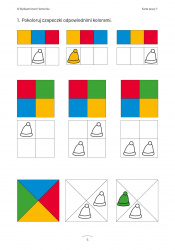 